RENZO Borgonovo SP 6PКАМЕРА РАСПЫЛЕНИЯ - SP 6P BORGONOVO2004 года выпуска.
Оборудование законсервировано с 2005 годаАвтоматическая камера распыления, модель SP 6Pкомпании RENZO BORGONOVO предназначена для нанесения лака на профили, рукоятки и планки.Можно употреблять водные краски, растворительные , полиуретановые, итд.Модель SP 6 оснащен в 1, 2 или 3 зоны распыливания с автоматическим пистолетом, ванночкой.Станок управляется при помощи электрошкафа, который оснащен в PLC, автоматическую регуляцию открытие и закрытия пистолетов в соответствии к длине элементов и скорости подачи что дает возможность сэкономить продукт.
Все регуляции независимые от каждого пистолета. Подача элементов при помощи ленты устойчивую на растворение.Двигатель подачи 1 HP (с приводом инвертора)
Двигатель вытяжного вентилятора: 3 HP
Размеры элементов для лакировки:
- Длина: минимум 800 мм, максимум без ограничений
- Ширина : минимум 15 мм, максимум 200 мм
- Высота минимум 15 мм, максимум 100 мм
Скорость подачи: 20-100 м/мин
Употребление сжатого воздуха в зависимости от системы распыления
Вытяжка: 4000 m3/h
Габаритные размеры: 3100 x 2000 x 2100 мм
Вес: 800 кг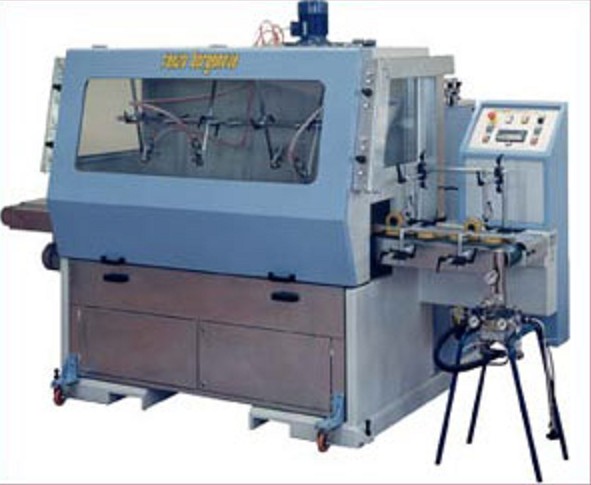 